Risk AssessmentQ-How does RIT assess risks and threats associated with cases?A-RITs practice in assessing risk is done on a case by case basis.  Typically, Public Safety is the first of RIT officials in the TIX process to be notified of an incident and as such routinely conduct threat assessments as part of their standard operating procedure for all incidents reported to them. Public Safety will assess to ensure:The reporting person is safe and What if any interim measures may need to be taken.  Examples are but not limited to housing relocation, no contact orders, employment location changes, suspension pending outcome of investigation.3. Risks to the community are assessed.When a gender based misconduct incident is reported first to Human Resources or the Title IX Coordinator, the incident reported is immediately assessed for the same precautions, engaging Public Safety immediately when allegations of aggression or violence have been made.  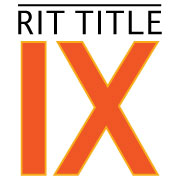 